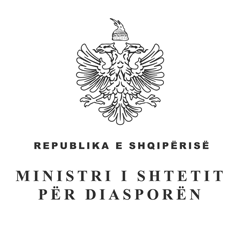 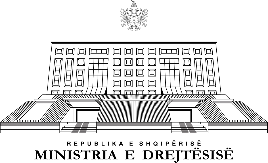 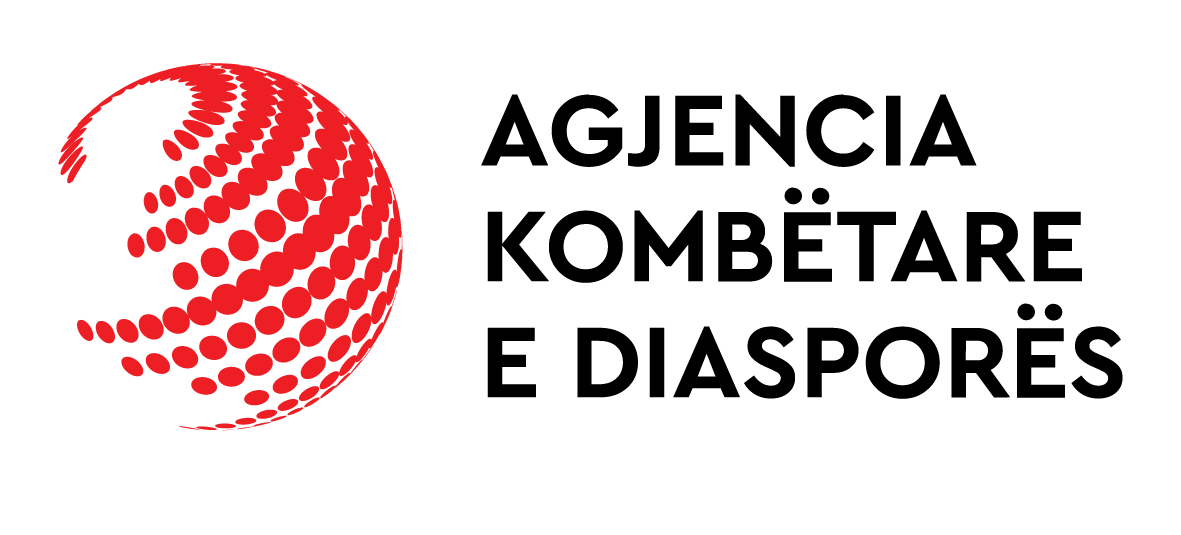 TAKIMI I JURISTËVE NË DIASPORË04 PRILL 2020Projekt Program10:00 – 10:10		Ministri i Shtetit për Diasporën, z. Pandeli Majko10:10 – 10:20		Ministrja e Drejtësisë, znj. Etilda Gjonaj 10:20 – 10:30		Kryetari i Dhomës së Avokatisë, z. Maksim Haxhia 10:30 – 10:40		Përfaqësues nga Shkolla e Magjistraturës10:40 – 10:50 	Kryetar i Komisionit për Çështjet Ligjore, Administratën Publike dhe të Drejtat e Njeriut, z. Ulsi Manja10:50 – 11:00 	Sekretare e Këshillit Koordinues për Diasporën, znj. Adriana Fishta-Bejko 11:00 – 11:10		Pushim 11:10 – 12:40	Paneli i I-rë “Të drejtat kushtetuese të shqiptarëve jashtë vendit – E drejta e votës, E drejta për shtetësi shqiptare, Të drejtat ekonomike dhe sociale”12:40 – 13:00		Pyetje & Përgjigje13:00 – 14:00		Pushim14:00 – 16:15	Paneli i II-të “Rishikimi i kuadrit ligjor dhe Politikës Shtetërore për Diasporën – Konsultimi publik i Strategjisë Kombëtare për Diasporën”15:45 – 16:15  	Pyetje & Përgjigje